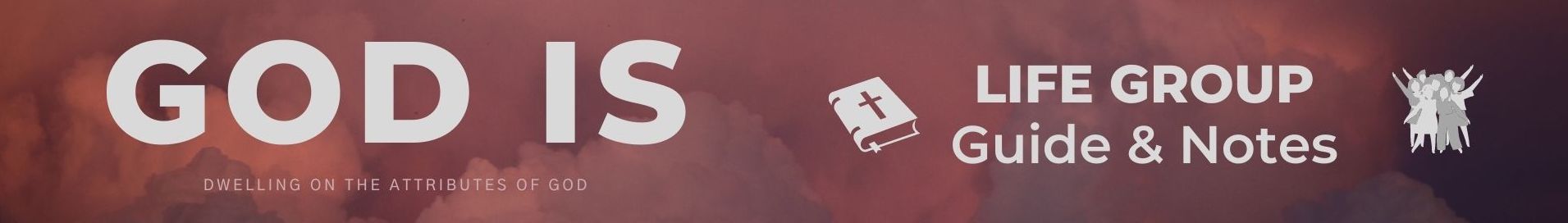 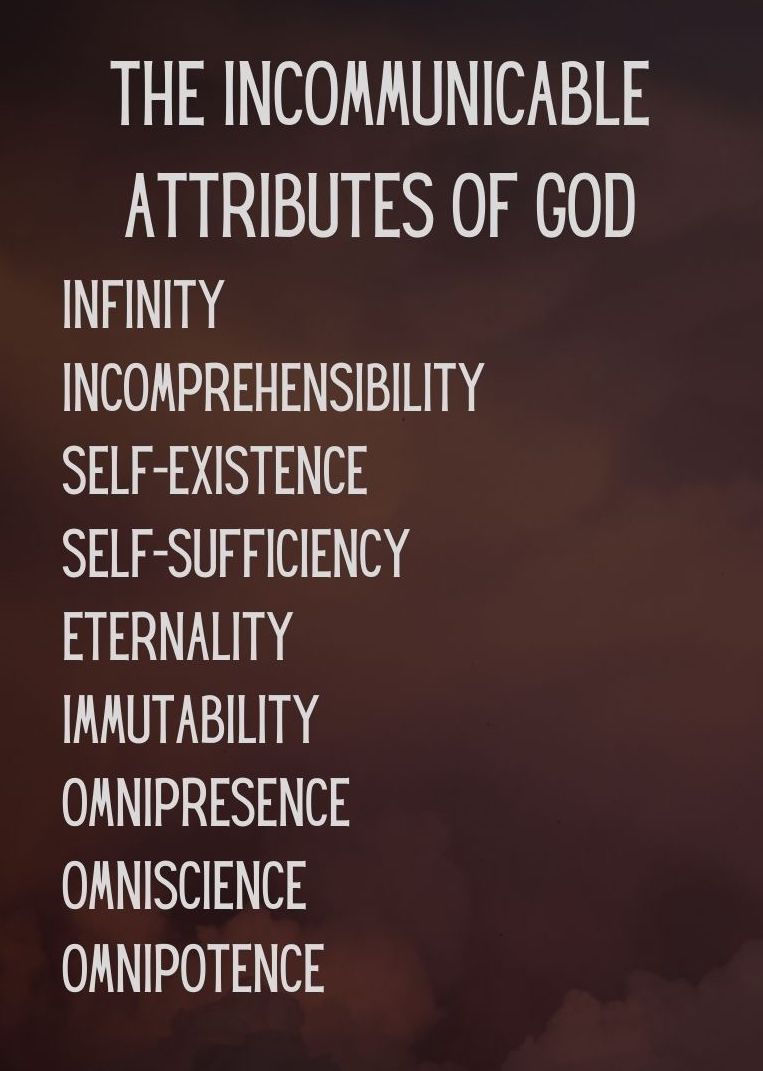 GROUP HINTSWORSHIP: Deliberately choose songs (if you’re singing/listening – there are other ways to do worship!) that are ABOUT GOD, and WHO HE IS. You may want to use the song sung on Sunday if they are helpful.COMMUNION: Communion would be a great way to finish things (or during) as it focuses us on the WEIGHT & WONDER of God! Hebrews 12 can be a great weekly passage to dip intoWORD: Start by reading these scriptures and getting everyone to STOP and BE STILL, and think about God as the verses are read (closing eyes might help). Encourage everyone to ‘gather their scattered senses’ to think on God.KEY QUESTIONSAre you living with a daily awareness that God is present in every part of your life? In your thinking, in your speech, in your actions and in your inactions?How can you grow in this awareness?E.g. Scriptures, songs, habitsHow are you responding to the awareness that God is with you and indeed living in you if you are a Christian?  How does this impact you? Your identity, companionship, expectation? Pray for breakthroughs in receiving his comfort, growing in courage, living free of fear, growing in trust and walking in holiness.